MiljøvakterNAVN:____________________                               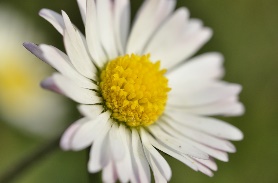  Uke ABC 11 Sebastian LS og Felix Sander og Anders Emilie og Ida Emilie 12 Marlin og LeanderMathilde M og SuhuurSander og LasseBeskjeder-Friluftsliv: Dobbel økt uke 11. Arbeid med gapahuker og felles grilling.-Fagdag i engelsk uke 14  UKE 11MANDAGTIRSDAGONSDAGTORSDAGFREDAGUKE 12MANDAGTIRSDAGONSDAGTORSDAGFREDAG 9C: Muntlig presentasjon KRLE  Prøve naturfag 11.00-14.30: Tur til Dammane. Klær etter vær:)FagUke 11Uke 12NorskLekse: Lekse:MatteGeometri i planetOppgaver, se målarket! Geometri i planet Oppgaver, se målarket! Prøve onsdag i uke 13EngelskThe emerald IsleTask L1 og L2 p. 1719C: Som over. Les i tillegg tekst utdelt i timen på mandag.The emerald Isle Task L3 og L4 p. 171Samf.fag 9ABC: Oppstart nytt tema. Andre verdenskrig og Holocaust. Les i historieboka s. 62 og 76 9ABC: Andre verdenskrig og HolocaustLes i historieboka s. 88 og 112.NaturfagTema: Lys, syn og fargeLekse: Lese/studere s.114-119 og gjøre nøkkelspørsmåla s.115, 117 og 119Tema: Lys, syn og fargeLekse: Øve til prøva på onsdag                 (Lys, syn og farge)KRLETema: Kristendommen9B: Skriv en kort fagtekst om hva som er god kommunikasjon9C: Forberede seg ferdig til presentasjon.Tema: Kristendommen/ Buddhismen9B: Skriv en kort fagtekst om hva som er dårlig kommunikasjonTyskThema: BerufeLekser gis i timen Thema: BerufeLekser gis i timenSpansk Lag en oversikt over hva du gjør en vanlig dag; om morgenen, om ettermiddagen og om kvelden. Har du forstått bruk av refleksive verb? Gjør oppgaver på nett om refleksive verb. Linker ligger i OneNote blokka under tema "Un día normal".Musikk9A: Komponering9B: Avspilling Garageband9C: Prøve: Øv på heftet "Musikk og opplevelse" + spm. du har jobbet med på skolen9A: Komponering9B: Pop & rock + Gitar9C: Musikk & stemning. Vi prøver å lage hørespill i Garageband. Husk å øve gitar!EngelskfordypningLets go to the movies Jobbe med prosjektetLets go to the movies Jobbe med prosjektetKRØLivredning, førstehjelp og forebygging. Husk gymtøy. Livredning, førstehjelp og forebygging. Husk gymtøy.Valgfag Friluftsliv: Dobbel økt. Mat og helseVi lager pizzasnurrer og jobber med oppgavenVi lager kebab og jobber med oppgaven